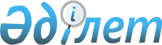 2014 жылға қоғамдық жұмыстарды ұйымдастыру туралы
					
			Мерзімі біткен
			
			
		
					Қарағанды облысы Сәтбаев қаласы әкімдігінің 2014 жылғы 18 ақпандағы № 04/04 қаулысы. Қарағанды облысының Әділет департаментінде 2014 жылғы 11 наурызда № 2552 болып тіркелді.
      РҚАО ескертпесі.

      Құжаттың мәтінінде түпнұсқаның пунктуациясы мен орфографиясы сақталған.
      Қазақстан Республикасының 2001 жылғы 23 қаңтардағы "Қазақстан Республикасындағы жергілікті мемлекеттік басқару және өзін-өзі басқару туралы" Заңының 31 бабына, Қазақстан Республикасының 2001 жылғы 23 қаңтардағы "Халықты жұмыспен қамту туралы" Заңының 20 бабына, Қазақстан Республикасы Үкіметінің 2001 жылғы 19 маусымдағы № 836 "Халықты жұмыспен қамту туралы" Қазақстан Республикасының 2001 жылғы 23 қаңтардағы Заңын іске асыру жөніндегі шаралар туралы" қаулысымен бекітілген Қоғамдық жұмыстарды ұйымдастыру мен қаржыландырудың ережесіне сәйкес жұмыссыз азаматтарды әлеуметтік пайдалы бағыты бар жұмыстарға тарту мақсатында, оларды уақытша жұмыспен қамтамасыз ету үшін, Сәтбаев қаласының әкімдігі ҚАУЛЫ ЕТЕДІ:
      1. Сәтбаев қаласы бойынша 2014 жылға арналған қоғамдық жұмыстарға сұраныс пен ұсыныс 500 адам есебінде айқындалсын (1 қосымша).
      2. 2014 жылы қоғамдық жұмыстар жүргізілетін Сәтбаев қаласының ұйымдары, кәсіпорындары және мекемелерінің тізбесі, қоғамдық жұмыстардың түрлері, көлемі мен нақты жағдайлары және қаржыландыру көздері бекітілсін (2 қосымша).
      3. Қоғамдық жұмыстарды қаржыландырудың тәртібі мен шарттары айқындалсын (3 қосымша).
      4. Қоғамдық жұмыстарға тартылған жұмыссыздардың жалақысы Қазақстан Республикасының заңнамасымен 2014 жылға белгіленген жалақының айына бір ең төменгі мөлшерінде бекітілсін.
      5. "Сәтбаев қаласының жұмыспен қамту және әлеуметтік бағдарламалар бөлімі" мемлекеттік мекемесі (Б.Т. Әпеков) жұмыс берушілермен қоғамдық жұмыстарды орындау үшін шарттар жасалсын.
      6. Қоғамдық жұмыстарды ұйымдастыруды жергілікті бюджеттен бекітілген қаражат шамасында "Сәтбаев қаласының экономика және қаржы бөлімі" мемлекеттік мекемесі (Е.Х. Сакеев) қаржыландыруды жүргізсін.
      7. Осы қаулының орындалуын бақылау Сәтбаев қаласы әкімінің орынбасары С.С. Имамбайға жүктелсін.
      8. Осы қаулы ресми жарияланғаннан кейін қолданысқа енгізіледі және 2014 жылдың 1 қаңтарынан пайда болған қатынастарға таралады. Сәтбаев қаласы бойынша 2014 жылға
қоғамдық жұмыстарға сұраныс пен ұсыныс 2014 жылы қоғамдық жұмыстар жүргізілетін Сәтбаев қаласы
ұйымдары, кәсіпорындары және мекемелерінің тізбесі,
қоғамдық жұмыстардың түрлері, көлемi мен нақты
жағдайлары және қаржыландыру көздері
      Ескерту. 2-қосымша жаңа редакцияда - Қарағанды облысы Сәтбаев қаласы әкімдігінің 30.10.2014 N 20/01 (алғаш ресми жарияланғаннан кейін күнтізбелік он күн өткен соң қолданысқа енгізіледі) қаулысымен. Қоғамдық жұмыстарды қаржыландырудың тәртібі мен шарттары
      1. "Сәтбаев қаласының жұмыспен қамту және әлеуметтік бағдарламалар бөлімі" мемлекеттік мекемесі (бұдан әрі - уәкілетті орган) жұмыс берушiмен ағымдағы жыл бойы қала әкімдігінің қаулысымен айқындалған санда жұмыссыздармен қоғамдық жұмыстарды орындауға арналған шарт жасасады.
      2. Қоғамдық жұмыстарды орындауға арналған шарт жасасқан мекемелерге қоғамдық жұмыстарға қатысуға уәкілетті орган тарапынан жұмыссыз азаматтарға олардың келісімімен жолдама беріледі.
      3. Жұмыс берушi мен қоғамдық жұмыстарға қатысатын жұмыссыздар арасында қолданыстағы еңбек заңнамасына сәйкес еңбек шарты жасалады.
      4. Қоғамдық жұмыстарды қаржыландыру жергілікті бюджет есебінен қала әкімдігінің қаулысымен бекітілген көлемде жүргізіледі.
      5. Жұмыс беруші ай сайын ағымдағы айдың 20-на дейін уәкілетті органға жұмыссыздардың нақты жұмыс жасаған уақыты жөніндегі жұмыс уақытын есепке алу табелін ұсынады.
      6. Жұмыс беруші ұсынған жұмыс уақытын есепке алу табелі негізінде уәкілетті орган қоғамдық жұмыстарға қатысушы жұмыссыздарға еңбекақыны есептеп және төлеуді жеке есеп шоттарына ақшалай қаражат аудару арқылы қала әкімдігінің қаулысында бекітілген мөлшерде жүзеге асырады.
					© 2012. Қазақстан Республикасы Әділет министрлігінің «Қазақстан Республикасының Заңнама және құқықтық ақпарат институты» ШЖҚ РМК
				
Қала әкімі
Ә.С. Омар2014 жылғы 18.02
№ 04/04 Сәтбаев қаласы
әкімдігінің қаулысына
1 қосымша
№
Ұйымдардың, кәсіпорындардың және мекемелердің атауы
Сұраныс (адам)
Ұсыныс (адам)
1
"Сәтбаев қаласының әкімі аппараты" мемлекеттік мекемесі
12
12
2
"Сәтбаев қаласының қорғаныс істері жөніндегі бөлімі" мемлекеттік мекемесі
40
40
3
"Сәтбаев қаласының жұмыспен қамту және әлеуметтік бағдарламалар бөлімі" мемлекеттік мекемесі
40
40
4
"Сәтбаев қаласының білім, дене шынықтыру және спорт бөлімі" мемлекеттік мекемесі
25
25
5
"Сәтбаев қаласы бойынша салық басқармасы" мемлекеттік мекемесі
25
25
6
"Сәтбаев қаласының экономика және қаржы бөлімі" мемлекеттік мекемесі
6
6
7
"Жезқазған кентінің әкімі аппараты" мемлекеттік мекемесі
101
101
8
"Сәтбаев қаласының ішкі саясат бөлімі" мемлекеттік мекемесі
4
4
9
"Сәтбаев қаласының құрылыс бөлімі" мемлекеттік мекемесі
4
4
10
"Сәтбаев қаласының сәулет және қала құрылысы бөлімі" мемлекеттік мекемесі
4
4
11
"Сәтбаев қаласының тұрғын-үй коммуналдық шаруашылығы, жолаушылар көлігі және автокөлік жолдары бөлімі" мемлекеттік мекемесі
104
104
12
"Сәтбаев қаласының мәдениет және тілдерді дамыту бөлімі" мемлекеттік мекемесі
12
12
13
"Сәтбаев қаласының әділет басқармасы" мемлекеттік мекемесі
12
12
14
"Сәтбаев қалалық соты" мемлекеттік мекемесі
16
16
15
"Сәтбаев қалалық мәслихатының аппараты" мемлекеттік мекемесі
4
4
16
"Сәтбаев қаласының кәсіпкерлік және өнеркәсіп бөлімі" мемлекеттік мекемесі
8
8
17
"Сәтбаев қаласының жер қатынастары бөлімі" мемлекеттік мекемесі
4
4
18
"Сәтбаев қаласының мемлекеттік мұрағаты" мемлекеттік мекемесі
8
8
19
"Сәтбаев қаласының мәдени-сауықтыру спорт орталығы" коммуналдық мемлекеттік қазыналық кәсіпорны
8
8
20
"Сәтбаев қалалық балалар-жасөспірімдер спорт мектебі" коммуналдық мемлекеттік мекемесі
3
3
21
"Сәтбаев қаласының ішкі істер бөлімі" мемлекеттік мекемесі
12
12
22
"Сәтбаев қаласының ауыл шаруашылығы және ветеринария бөлімі" мемлекеттік мекемесі
12
12
23
"Сәтбаев қаласының мәдени – сауық орталығы" коммуналдық мемлекеттік қазыналық кәсіпорны
10
10
24
"Сәтбаев қаласының жұмыспен қамту орталығы" мемлекеттік мекемесі
4
4
25
"Сәтбаев қаласының тұрғын үй инспекциясы бөлімі" мемлекеттік мекемесі
4
4
26
"Сәтбаев қаласы жастары бастамашылдығының орталығы" мемлекеттік мекемесі
4
4
27
"Нұр Отан" халықтық демократиялық партиясының Сәтбаев қалалық филиалы
10
10
28
"Қарағанды облысының статистика департаменті" мемлекеттік мекемесі
4
4
Барлығы
500
5002014 жылғы 18 ақпандағы
№ 04/04 Сәтбаев қаласы
әкімдігінің қаулысына
2 қосымша
№
Ұйымдардың, кәсіпорындардың және мекемелердің атауы
Қоғамдық жұмыстар түрлері
Қоғамдық жұмыстарының нақты жағдайлары
Қаржыландыру көзі
Қоғамдық жұмыстардың көлемі
1
"Сәтбаев қаласының әкімі аппараты" мемлекеттік мекемесі
Құжаттарды өңдеу және жіберу
аптасына 5 күн сағат 9.00 бастап 18.30 дейін түскі үзіліспен сағат 13.00 бастап сағат 14.30 дейін
жергілікті бюджет
күн сайын 25 құжат
2
"Сәтбаев қаласының қорғаныс істері жөніндегі бөлімі" мемлекеттік мекемесі
Қарулы күштер қатарына шақыруда, шақыру қағазын халыққа жеткізу жөнінде жұмыс жүргізуге көмектесу
аптасына 5 күн сағат 9.00 бастап 18.30 дейін түскі үзіліспен сағат 13.00 бастап сағат 14.30 дейін
жергілікті бюджет
күн сайын 25 құжат
3
"Сәтбаев қаласының жұмыспен қамту және әлеуметтік бағдарламалар бөлімі" мемлекеттік мекемесі 
Әлеуметтік төлем алуға құқығы бар азаматтарды анықтау мақсатында аулаларды аралауға, қаланың әлеуметтік картасын нақтылауға және құжаттарды өңдеуге көмектесу
аптасына 5 күн сағат 9.00 бастап 18.30 дейін түскі үзіліспен сағат 13.00 бастап сағат 14.30 дейін
жергілікті бюджет
күн сайын 25 құжат
4
"Сәтбаев қаласының білім, дене 
шынықтыру және спорт бөлімі" мемлекеттік мекемесі 
Құжаттарды өңдеу, құжаттарды көшіру және жіберу.
аптасына 5 күн сағат 9.00 бастап 18.30 дейін түскі үзіліспен сағат 13.00 бастап сағат 14.30 дейін
жергілікті бюджет
күн сайын 25 құжат
5
"Сәтбаев қаласы бойынша салық басқармасы" мемлекеттік мекемесі 
Халықпен жұмыс істеуде көмектесу, мүлік салықтарын төлеу бойынша хабарламаларды жеткізу 
аптасына 5 күн сағат 9.00 бастап 18.30 дейін түскі үзіліспен сағат 13.00 бастап сағат 14.30 дейін
жергілікті бюджет
күн сайын 25 құжат
6
"Сәтбаев қаласының экономика және қаржы бөлімі" мемлекеттік мекемесі
Құжаттарды өңдеу, құжаттарды көшіру және жіберу
аптасына 5 күн сағат 9.00 бастап 18.30 дейін түскі үзіліспен сағат 13.00 бастап сағат 14.30 дейін
жергілікті бюджет
күн сайын 25 құжат
7
"Жезқазған кентінің әкімінің аппараты" мемлекеттік мекемесі
Құжаттарды өңдеу, құжаттарды көшіру және жіберу. Кентті абаттандыру және көгалдандыру
аптасына 5 күн сағат 9.00 бастап 18.30 дейін түскі үзіліспен сағат 13.00 бастап сағат 14.30 дейін
жергілікті бюджет
күн сайын 25 құжат. Көшелер мен кварталдарды жинау, жасыл желектерді күту
8
"Сәтбаев қаласының ішкі саясат бөлімі" мемлекеттік мекемесі
Құжаттарды өңдеу, құжаттарды көшіру және жіберу
аптасына 5 күн сағат 9.00 бастап 18.30 дейін түскі үзіліспен сағат 13.00 бастап сағат 14.30 дейін
жергілікті бюджет
күн сайын 25 құжат
9
"Сәтбаев қаласының құрылыс бөлімі" мемлекеттік мекемесі
Құжаттарды өңдеу, құжаттарды көшіру және жіберу
аптасына 5 күн сағат 9.00 бастап 18.30 дейін түскі үзіліспен сағат 13.00 бастап сағат 14.30 дейін
жергілікті бюджет
күн сайын 25 құжат
10
"Сәтбаев қаласының сәулет және қала құрылысы бөлімі" мемлекеттік мекемесі
Құжаттарды өңдеу, құжаттарды көшіру және жіберу
аптасына 5 күн сағат 9.00 бастап 18.30 дейін түскі үзіліспен сағат 13.00 бастап сағат 14.30 дейін
жергілікті бюджет
күн сайын 25 құжат
11
"Сәтбаев қаласының тұрғын-үй коммуналдық шаруашылығы, жолаушылар көлігі және автокөлік жолдары бөлімі" мемлекеттік мекемесі 
Құжаттарды өңдеу, құжаттарды көшіру және жіберу. Қаланы абаттандыру мен көгалдандыру
аптасына 5 күн сағат 9.00 бастап 18.30 дейін түскі үзіліспен сағат 13.00 бастап сағат 14.30 дейін
жергілікті бюджет
күн сайын 25 құжат. Көшелер мен кварталдарды жинау, жасыл желектерді күту 
12
"Сәтбаев қаласының мәдениет және тілдерді дамыту бөлімі" мемлекеттік мекемесі
Құжаттарды өңдеу, қалалық іс-шараларды ұйымдастыруға көмектесу
аптасына 5 күн сағат 9.00 бастап 18.30 дейін түскі үзіліспен сағат 13.00 бастап сағат 14.30 дейін
жергілікті бюджет
күн сайын 25 құжат
13
"Сәтбаев қаласының әділет басқармасы" мемлекеттік мекемесі
Құжаттарды өңдеу жұмысы
аптасына 5 күн сағат 9.00 бастап 18.30 дейін түскі үзіліспен сағат 13.00 бастап сағат 14.30 дейін
жергілікті бюджет
күн сайын 25 құжат
14
"Сәтбаев қалалық соты" мемлекеттік мекемесі
Құжаттарды өңдеу және жіберу. 
Шақыру қағазын жеткізу
аптасына 5 күн сағат 9.00 бастап 18.30 дейін түскі үзіліспен сағат 13.00 бастап сағат 14.30 дейін
жергілікті бюджет
күн сайын 25 құжат
15
"Сәтбаев қалалық мәслихатының аппараты" мемлекеттік мекемесі
Құжаттарды өңдеу және жіберу
аптасына 5 күн сағат 9.00 бастап 18.30 дейін түскі үзіліспен сағат 13.00 бастап сағат 14.30 дейін
жергілікті бюджет
күн сайын 25 құжат
16
"Сәтбаев қаласының кәсіпкерлік және өнеркәсіп бөлімі" мемлекеттік мекемесі
Құжаттарды өңдеу, құжаттарды көшіру және жіберу
аптасына 5 күн сағат 9.00 бастап 18.30 дейін түскі үзіліспен сағат 13.00 бастап сағат 14.30 дейін
жергілікті бюджет
күн сайын 25 құжат
17
"Сәтбаев қаласының жер қатынастары бөлімі" мемлекеттік мекемесі
Құжаттарды өңдеу 
аптасына 5 күн сағат 9.00 бастап 18.30 дейін түскі үзіліспен сағат 13.00 бастап сағат 14.30 дейін
жергілікті бюджет
күн сайын 25 құжат
18
"Сәтбаев қаласының мемлекеттік мұрағаты" мемлекеттік мекемесі
Құжаттарды өңдеу және жіберу
аптасына 5 күн сағат 9.00 бастап 18.30 дейін түскі үзіліспен сағат 13.00 бастап сағат 14.30 дейін
жергілікті бюджет
күн сайын 25 құжат
19
"Сәтбаев қаласының спорттық мәдени-сауықтыру орталығы" коммуналдық мемлекеттік қазыналық кәсіпорны 
Құжаттарды өңдеу және жіберу. 
Аула клубтарымен жұмыс 
аптасына 5 күн сағат 9.00 бастап 18.30 дейін түскі үзіліспен сағат 13.00 бастап сағат 14.30 дейін
жергілікті бюджет
күн сайын 25 құжат
20
"Сәтбаев қалалық балалар-жасөспірімдер спорт мектебі" коммуналдық мемлекеттік мекемесі
Құжаттарды өңдеу және жіберу
аптасына 5 күн сағат 9.00 бастап 18.30 дейін түскі үзіліспен сағат 13.00 бастап сағат 14.30 дейін
жергілікті бюджет
күн сайын 25 құжат
21
"Сәтбаев қаласының ішкі істер бөлімі" мемлекеттік мекемесі
Құжаттарды өңдеу және жіберу. Халықпен жұмыс істеу
аптасына 5 күн сағат 9.00 бастап 18.30 дейін түскі үзіліспен сағат 13.00 бастап сағат 14.30 дейін
жергілікті бюджет
күн сайын 25 құжат
22
"Сәтбаев қаласының ауыл шаруашылығы және ветеринария бөлімі" мемлекеттік мекемесі
Құжаттарды өңдеу және жіберу
аптасына 5 күн сағат 9.00 бастап 18.30 дейін түскі үзіліспен сағат 13.00 бастап сағат 14.30 дейін
жергілікті бюджет
күн сайын 25 құжат
23
"Сәтбаев қаласының мәдени – сауық орталығы" коммуналдық мемлекеттік қазыналық кәсіпорны
Құжаттарды өңдеу және жіберу
аптасына 5 күн сағат 9.00 бастап 18.30 дейін түскі үзіліспен сағат 13.00 бастап сағат 14.30 дейін
жергілікті бюджет
күн сайын 25 құжат
24
"Сәтбаев қаласының жұмыспен қамту орталығы" мемлекеттік мекемесі
Құжаттарды өңдеу және жіберу
аптасына 5 күн сағат 9.00 бастап 18.30 дейін түскі үзіліспен сағат 13.00 бастап сағат 14.30 дейін
жергілікті бюджет
күн сайын 25 құжат
25
"Сәтбаев қаласының тұрғын үй инспекциясы бөлімі" мемлекеттік мекемесі
Құжаттарды өңдеу және жіберу
аптасына 5 күн сағат 9.00 бастап 18.30 дейін түскі үзіліспен сағат 13.00 бастап сағат 14.30 дейін
жергілікті бюджет
күн сайын 25 құжат
26
"Сәтбаев қаласы жастары бастамашылдығының орталығы" мемлекеттік мекемесі
Құжаттарды өңдеу және жіберу
аптасына 5 күн сағат 9.00 бастап 18.30 дейін түскі үзіліспен сағат 13.00 бастап сағат 14.30 дейін
жергілікті бюджет
күн сайын 25 құжат
27
"Нұр Отан" халықтық демократиялық партиясының Сәтбаев қалалық филиалы
Құжаттарды өңдеу және жіберу
аптасына 5 күн сағат 9.00 бастап 18.30 дейін түскі үзіліспен сағат 13.00 бастап сағат 14.30 дейін
жергілікті бюджет
күн сайын 25 құжат
28
"Қарағанды облысының статистика департаменті" мемлекеттік мекемесі
Құжаттарды өңдеу және жіберу
аптасына 5 күн сағат 9.00 бастап 18.30 дейін түскі үзіліспен сағат 13.00 бастап сағат 14.30 дейін
жергілікті бюджет
күн сайын 25 құжат2014 жылғы 18.02
№ 04/04 Сәтбаев қаласы
әкімдігінің қаулысына
3 қосымша